LAW LIBRARIES SECTION
ANNUAL REPORT
2018-2019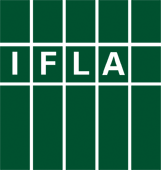 PART 1: Projects/Activities Standing Committee membership 2018-19Professional Unit meetings or conference callsPlease show how the Standing Committee has conducted its business over the year.Objective  1Objective  1Continue the Promotion on the Statement on Government Provision of Public Legal Information in the Digital AgeContinue the Promotion on the Statement on Government Provision of Public Legal Information in the Digital AgeProjects/ActivitiesProgress We will create a communications/marketing planIn progress: We have made this one of our focus areas for the next two years and have plans for further translation of the Statement as well as creating guidance materials to accompany it, all of which we want to make available on our websiteOutputImpactCurrently, the Statement and its translations are available here.This statement is significant because it is one of the first statements created by a library organization to address the basic right all humans have to seek and receive information, as noted in Article 19 of the UN Universal Declaration of Human Rights.Communications Communications We have used a mix of Zoom conference calls with the Chair, Secretary, and Information Coordinator, as well as emails to the SC and corresponding members. Additionally, we have met in person during the WLIC to discuss and vote on plans. Now that we have a Facebook page, we are communicating through it as well.We have used a mix of Zoom conference calls with the Chair, Secretary, and Information Coordinator, as well as emails to the SC and corresponding members. Additionally, we have met in person during the WLIC to discuss and vote on plans. Now that we have a Facebook page, we are communicating through it as well.Objective  2Objective  2Promote Open Access to Legal Knowledge in IndiaPromote Open Access to Legal Knowledge in IndiaProjects/ActivitiesProgress We will hold a workshop in India In Progress: Our workshop will be held December 2-3, 2019, in Delhi. See https://www.ifla.org/node/92591 . We have obtained funding, sent out information to potential participants, booked the venue, and the team that will coordinate the workshop and offer longer presentations on the various topics has committed to attending. We expect the International Association of Law Libraries will again collaborate with us by providing additional financial support.  We also received additional local sponsors for dinner, bags, and transportation.OutputImpactTo be determinedTo be determinedCommunications Communications We have used Zoom calls, emails, and WhatsApp conversations among the coordinators of the workshop for planning purposed. For the purpose of publicizing the workshop to potential participants, we have used listservs and the IFLA website to share information. We are using one of the coordinator’s institutions to manage applications and we will create a survey to receive feedback from participants after the workshop.We have used Zoom calls, emails, and WhatsApp conversations among the coordinators of the workshop for planning purposed. For the purpose of publicizing the workshop to potential participants, we have used listservs and the IFLA website to share information. We are using one of the coordinator’s institutions to manage applications and we will create a survey to receive feedback from participants after the workshop.Objective  3Objective  3Explore opportunity to organize and deliver a workshop to the law librarian community in Tbilisi, GeorgiaExplore opportunity to organize and deliver a workshop to the law librarian community in Tbilisi, GeorgiaProjects/ActivitiesProgress We will hold a workshop in GeorgiaNot started: the expected funding from the Georgian-Norwegian Rule of Law Association did not materialize.OutputImpactN/AN/ACommunications Communications N/AN/AObjective  4Objective  4Organize programming for WLIC 2019 in Athens, GreeceOrganize programming for WLIC 2019 in Athens, GreeceProjects/ActivitiesProgress Program on sharing our storiesCompletedProgram on access to laws of countries of the world CompletedOutputImpactBoth programs generated slides from each speaker and those can be found here. Both programs were well-attended and the feedback we received from those who attended was overwhelmingly positive. Speakers were a mix of those who are already members of IFLA and those who are not. From participating in the programs, we anticipate that we will gain members within the Section and IFLA as a broader organization.Communications Communications We have included pictures from each program on our website as well as slides from every participant. Several members of the SC have written summaries of the programs for other international library organizations or for their own institutions.We have included pictures from each program on our website as well as slides from every participant. Several members of the SC have written summaries of the programs for other international library organizations or for their own institutions.Objective  5Objective  5Organize a strategic planning meeting day for the Law Libraries Section’s current and incoming Standing Committee membersOrganize a strategic planning meeting day for the Law Libraries Section’s current and incoming Standing Committee membersProjects/ActivitiesProgress Schedule a meeting for the SC and corresponding members the day before the WLIC starts in Athens, GreeceCompletedOutputImpactThe output from our day-long strategic planning meeting can be found in our Action Plan which we submitted to IFLA for approval earlier this month. When approval has been given, we will be able to make the action plan available on our website.Almost every member of the incoming and outgoing SCs attended. This meeting was a good opportunity for SC members to get to know one another better and to think hard about what we want to accomplish over the next two years. Conversations on our action plan spilled over to the rest of the WLIC and into emails afterwards. The ability to have so many people together discussing strategy has strengthened the section. Communications Communications We have used email (for the standing committee as a whole) and Zoom meetings (for the officers) to discuss the results of our strategic planning meeting.We have used email (for the standing committee as a whole) and Zoom meetings (for the officers) to discuss the results of our strategic planning meeting.Objective  6Objective  6Collaborate with other international library associations on development of policies and educational projectsCollaborate with other international library associations on development of policies and educational projectsProjects/ActivitiesProgress Partner with other sections on programs at WLICIn progress: We have done this for several years now, including this year in Athens, and we will continue to seek partnerships with other sections to foster communication and learningPartner with other organizationsIn progress: We have partnered with IALL for several of our workshops and becauseseveral of our SC members belong to IALL, we see this partnership continuing, even ifit does not include workshops specificallyOutputImpactOur workshops in Africa are a result of collaboration between our section and IALL (Intl Association of Law Libraries). More on our workshops can be found here.The workshops have helped librarians from under-represented jurisdictions become more active in organizations like IFLA. Several of our participants are now active members within IFLA and IALL. We have partnered with other IFLA sections for our programs and more information on our recent programs can be found here.Collaboration with other sections within IFLA has led to better-attended programs and stronger relationships within IFLA.Communications Communications We have used our website, listservs, articles within journals and institution publications, and word of mouth through conferences to communicate how the workshop and program collaboration has benefited not just our section or organization, but librarians themselves in different areas of the world.We have used our website, listservs, articles within journals and institution publications, and word of mouth through conferences to communicate how the workshop and program collaboration has benefited not just our section or organization, but librarians themselves in different areas of the world.Objective  7Objective  7Increase networking of law librarian community attending IFLAIncrease networking of law librarian community attending IFLAProjects/ActivitiesProgress Organize Law Libraries Section reception for WLIC 2019 in Athens, GreeceCompletedOutputImpactThe output was a reception at the University of Athens Law Library during the WLIC 2019This was a great opportunity to get to know law librarians from Greece better as well as strengthening the membership of the Law Libraries Section. Communications Communications We used emails, flyers, and announcements in the Division meeting to communicate the event to others. We used emails, flyers, and announcements in the Division meeting to communicate the event to others. Objective  8Objective  8Increase communication with Law Libraries Section membershipIncrease communication with Law Libraries Section membershipProjects/ActivitiesProgress Create communication through various channelsMembers encouraged to join new Facebook page as well as Section listservOutputImpactN/ACommunications Communications Objective  9Objective  9Demonstrate return on investment and impact of the workshops in Croatia, Africa, and IndiaDemonstrate return on investment and impact of the workshops in Croatia, Africa, and IndiaProjects/ActivitiesProgress Create a comprehensive list of activities and initiatives created by the Croatian and African law library communities post-workshop; contact previous participants and create surveys to collect the information.In progressRisks  Risks  N/AN/AOutputImpactReport to IFLA, IALL and other external funders.The information gathered will be used to create powerful storytelling to demonstrate the impact of collaboration, to empower others and to recruit members and volunteers.Communications Communications We have met with past participants of workshops to ask if they would be willing to participate in a program and they are willing. We may use video to film participants who cannot attend the next WLIC. For now, we are emailing, using Zoom, and using WhatsApp to plan the program. We have met with past participants of workshops to ask if they would be willing to participate in a program and they are willing. We may use video to film participants who cannot attend the next WLIC. For now, we are emailing, using Zoom, and using WhatsApp to plan the program. Sonia Poulin, ChairAnne Burnett, SecretaryHeather Casey, Information CoordinatorEdita BacicHelene BesnierMarisol FlorenMichel FraysseCarole HinchcliffSarah G. HolterhoffMargo JeskeYolanda P. JonesTeresa MiguelElizabeth NaumczykLagdhir RabariLeslie A. StreetClaire Germain, Corresponding MemberDateWhen the meeting was heldLocation or type of meetingPhysical or virtual meeting (telephone, skype etc) Main outcomesBriefly summarise the main outcomes of the meeting and how these were communicated to the membership of the Professional UnitStrategic Planning MeetingAthens, GreeceThis day-long meeting was used primarily to work on the Focus Areas our section will be implementing over the next two years; all additional communication was conducted via email